25/06/2022 17:02BionexoResultado da Tomada de PreçosNº20220806A078HEMUO Instituto de Gestão e Humanização – IGH, entidade de direito privado e sem fins lucrativos,classificado como Organização Social, vem tornar público a realização do Processo Seletivo deCompras, com a finalidade de adquirir bens, materiais e/ou medicamentos para o HMI - HospitalEstadual Materno-Infantil Dr. Jurandir do Nascimento, com endereço à Av. Perimetral, s/n,Quadra. 37, Lote 14, Setor Coimbra, Goiânia/GO, CEP: 74.530-020.Objeto: ACESSÓRIO DE EQUIPAMENTO MÉDICOBionexo do Brasil LtdaRelatório emitido em 25/06/2022 16:58Tipo de Compra: Cotação via Bionexo/E-mailGoiânia: 25 de Junho de 2022CompradorIGH - Hospital Materno Infantil (11.858.570/0002-14)AV. PERIMETRAL, ESQUINA C/ RUA R7, SN - SETOR COIMBRA - GOIÂNIA, GO CEP: 74.530-020Relação de Itens (Confirmação)Pedido de Cotação : 223535816COTAÇÃO Nº 17910 - ACESSORIO DE EQUIPAMENTO MEDICO - HMI JUNHO/2022Frete PróprioObservações: PAGAMENTO: Somente a prazo e por meio de depósito em conta PJ do fornecedor. *FRETE: Só serão aceitas propostas com frete CIF epara entrega no endereço: RUA R7 C/ AV PERIMETRAL, SETOR COIMBRA, Goiânia/GO CEP: 74.530-020, dia e horário especificado. *CERTIDÕES: AsCertidões Municipal, Estadual de Goiás, Federal, FGTS e Trabalhista devem estar regulares desde a data da emissão da proposta até a data dopagamento. *REGULAMENTO: O processo de compras obedecerá ao Regulamento de Compras do IGH, prevalecendo este em relação a estes termosem caso de divergência.Tipo de Cotação: Cotação NormalFornecedor : Todos os FornecedoresData de Confirmação : TodasFaturamentoMínimoValidade daPropostaCondições dePagamentoFornecedorPrazo de EntregaFrete ObservaçõesPaulo Cesar AgostiniCANOAS - RSPaulo Cesar Agostini - (51) 3051-10 dias apósconfirmação1R$ 500,000030/07/202230 ddlCIFnull6659pcaimportacao@gmail.comMais informaçõesProgramaçãode EntregaPreçoUnitário FábricaPreçoProduto CódigoFabricanteEmbalagem Fornecedor Comentário JustificativaRent(%) Quantidade Valor Total UsuárioMARCADORDEINSTRUMCIRURGICO 49577EM TIRASDE VINIL2622 -MARCADORINSTRUMENTALAUTO-ADESIVOAMARELO -ROLO OU FOLHA- PCA - PCARosana DeOliveiraMouraPaulo CesarAgostiniR$R$R$123-11nullnullnull---17 Folha17 Folha17 Folha79,0000 0,00001.343,000015/06/202216:00AMARELOMARCADORDEINSTRUMCIRURGICO 60747EM TIRASDE VINILRosana DeOliveiraMouraMARCADOR DEINSTRUMENTAIS- ROXOLISTRADO - PCA- PCAPaulo CesarAgostiniR$R$R$--79,0000 0,00001.343,000015/06/202216:00AMEIXAMARCADORDEINSTRUMCIRURGICO 49573EM TIRASDE VINILAZULRosana DeOliveiraMouraFITA DEIDENTIFICACAOINSTRUMENTAL 1 UNIDADE( FOLHA) - PCA -PCAPaulo CesarAgostiniR$R$R$79,0000 0,00001.343,000015/06/202216:00MARCADORDEINSTRUMCIRURGICOEM TIRASDE VINILAZULRosana DeOliveiraMouraFITA P/ MARCARINSTRUMENTALAZUL - PCA -PCAPACOTECOM 1Paulo CesarAgostiniR$R$R$460740-null-17 Folha79,0000 0,00001.343,000015/06/202216:00CLAROMARCADORDEINSTRUMCIRURGICO 60739EM TIRASDE VINILRosana DeOliveiraMoura71117 -MARCADOR DEINSTRUMENTALBEGE - PCA -PCAPACOTECOM 1Paulo CesarAgostiniR$R$R$567---nullnullnull---17 Folha17 Folha17 Folha79,0000 0,00001.343,000015/06/202216:00BEGEMARCADORDEINSTRUMCIRURGICO 50458EM TIRASDE VINILFITARosana DeOliveiraMouraMARCADORAINSTRUMENTALCARTELABRANCO - PCA -PCAPaulo CesarAgostiniR$R$R$1 UNIDADE79,0000 0,00001.343,000015/06/202216:00BRANCOMARCADORDEINSTRUMCIRURGICO 49570EM TIRASDE VINILCINZARosana DeOliveiraMouraFITAMARCADORAINSTRUMENTAL 1 UNIDADECARTELA CINZA- PCA - PCAPaulo CesarAgostiniR$R$R$79,0000 0,00001.343,000015/06/202216:00MARCADORDEINSTRUMCIRURGICO 49571EM TIRASDE VINILRosana DeOliveiraMouraFITA DEIDENTIFICACAOINSTRUMENTAL 1 UNIDADE( FOLHA) - PCA -PCAPaulo CesarAgostiniR$R$R$89--nullnull--17 Folha17 Folha79,0000 0,00001.343,000015/06/202216:00LARANJAMARCADOR 60738DEINSTRUMCIRURGICOEM TIRASFITA DEIDENTIFICACAOINSTRUMENTAL( FOLHA) - PCA -PCA1 UNIDADE Paulo CesarAgostiniR$R$R$Rosana DeOliveiraMoura79,0000 0,00001.343,000015/06/202216:00https://bionexo.bionexo.com/jsp/RelatPDC/relat_adjudica.jsp1/2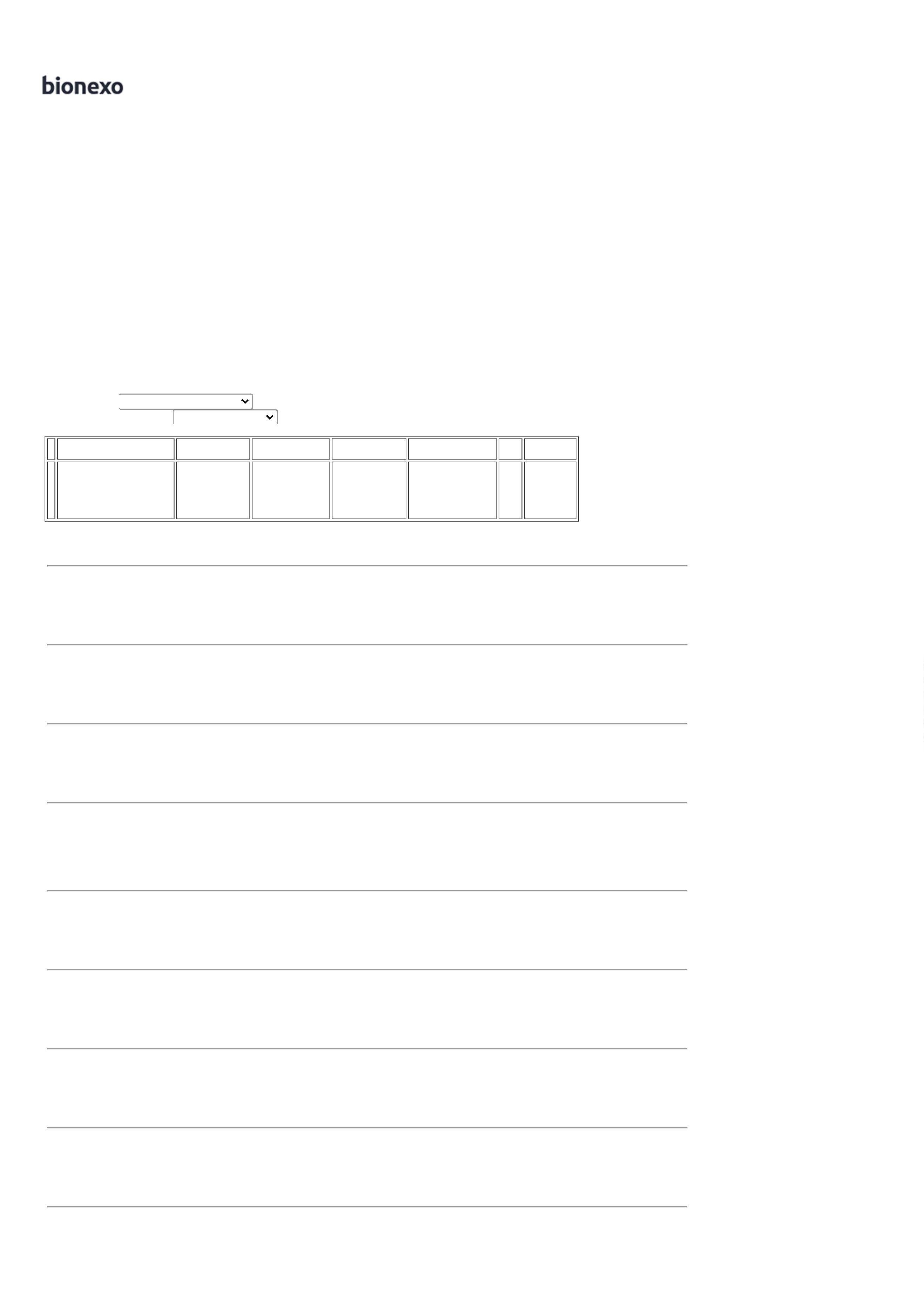 25/06/2022 17:02BionexoDE VINILLILASMARCADORDEINSTRUMRosana DeOliveiraMouraFITA DEIDENTIFICACAOINSTRUMENTAL 1 UNIDADE( FOLHA) - PCA -PCAPaulo CesarAgostiniR$R$R$111110 CIRURGICO 49574-----nullnullnullnullnull-----17 Folha17 Folha17 Folha17 Folha17 Folha79,0000 0,00001.343,0000EM TIRASDE VINILMARROM15/06/202216:00MARCADORDEINSTRUM1 CIRURGICO 49575EM TIRASDE VINILRosana DeOliveiraMouraFITA DEIDENTIFICACAOINSTRUMENTAL 1 UNIDADE( FOLHA) - PCA -PCAPaulo CesarAgostiniR$R$R$79,0000 0,00001.343,000015/06/202216:00PRETOMARCADORDEINSTRUM2 CIRURGICO 49527EM TIRASDE VINILRosana DeOliveiraMouraFITA DEIDENTIFICACAOINSTRUMENTAL 1 UNIDADE( FOLHA) - PCA -PCAPaulo CesarAgostiniR$R$R$79,0000 0,00001.343,000015/06/202216:00ROSAMARCADORDEINSTRUM3 CIRURGICO 49578EM TIRASDE VINILRosana DeOliveiraMoura71115 -MARCADOR DEINSTRUMENTALROXO - PCA -PCAPACOTECOM 1Paulo CesarAgostiniR$R$R$79,0000 0,00001.343,000015/06/202216:00ROXOMARCADORDEINSTRUM4 CIRURGICO 60746EM TIRASDE VINIL5948 - FOLHA P/IDENTIFICACAODEINSTRUMENTALCIRURGICOVERDE - PCA -PCARosana DeOliveiraMouraPaulo CesarAgostiniR$R$R$1179,0000 0,00001.343,000015/06/202216:00VERDEMARCADORDEINSTRUMCIRURGICOEM TIRASDE VINILVERDE5948 - FOLHA P/IDENTIFICACAODEINSTRUMENTALCIRURGICOVERDE - PCA -PCARosana DeOliveiraMouraTEMOSTODAS ASTONALIDADESDE VERDEPaulo CesarAgostiniR$R$R$1560741--17 Folha79,0000 0,00001.343,000015/06/202216:00LIMAOMARCADORDEINSTRUMCIRURGICOEM TIRASDE VINILVERDE5948 - FOLHA P/Rosana DeOliveiraMouraIDENTIFICACAODEINSTRUMENTALCIRURGICOVERDE - PCA -PCAPaulo CesarAgostiniR$R$R$1660743-1null-17 Folha79,0000 0,00001.343,000015/06/202216:00METALMARCADORDEINSTRUM7 CIRURGICO 49576EM TIRASDE VINILVERMELHOFITARosana DeOliveiraMouraMARCADORAINSTRUMENTALCARTELAVERMELHO -PCA - PCAPaulo CesarAgostiniR$R$R$1-1 UNIDADEnull-17 Folha79,0000 0,00001.343,000015/06/202216:00TotalParcial:R$2289.089.022.831,0000Total de Itens da Cotação: 17Total de Itens Impressos: 17TotalGeral:R$22.831,0000Clique aqui para geração de relatório completo com quebra de páginahttps://bionexo.bionexo.com/jsp/RelatPDC/relat_adjudica.jsp2/2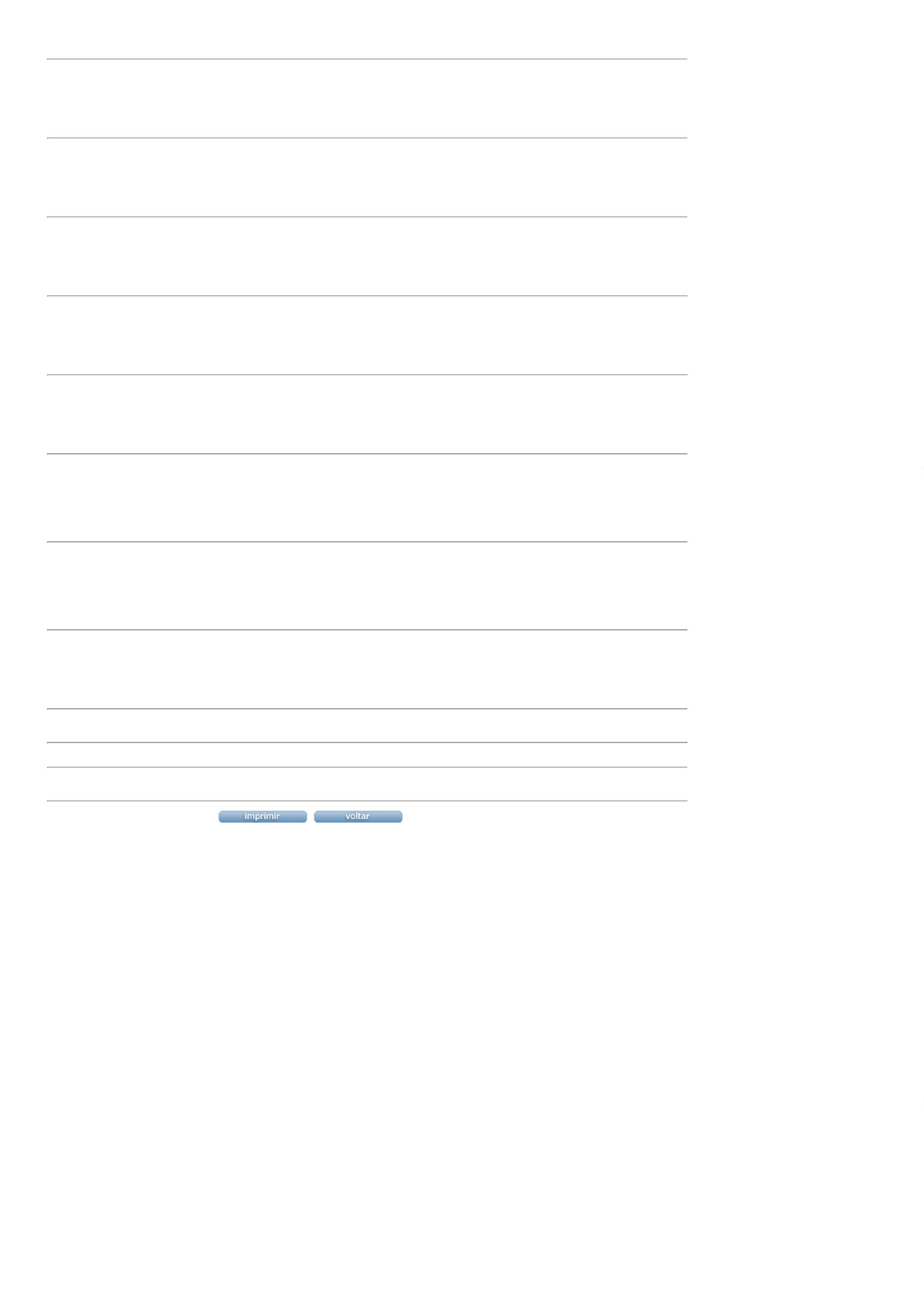 